Сольфеджио на 18.05.20201 класс  КОНТРОЛЬНАЯ РАБОТА 1 класс  Контрольную работу выполняем в нотной тетради: задания выполняем следующим образом – пишем номер задания и выполняем. В задании 1,2,4 обязательно строим нотный стан и если необходимо знаки при ключе. В задании 3 просто пишем готовый ответ, а задание 5 переписываем и пишем в тактах нужные ноты.1. Построить гамму Ре мажор, в ней Т53, выписать устойчивые,   неустойчивые и вводные ступени, написать опевание устойчивых ступеней.  2.Написать ноты первой и второй октавы и эти же ноты в малой и большой октаве   ля1       си2     соль1     фа2       ре1     ми2      до2        си1  до2         ре2  3.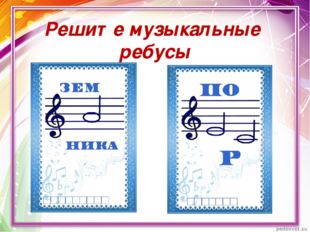  4.Написать ступени нотами в тональности Фа мажор.            I        II          IV            VI             III              V             VII            I  5.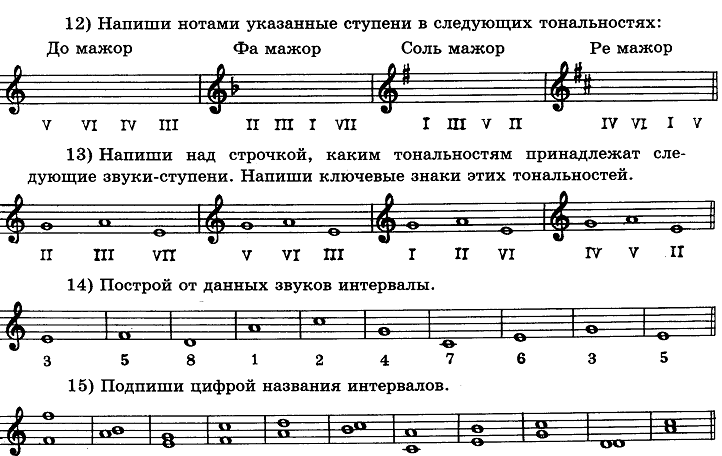 Домашнюю работу можно сфотографировать и прислать в контакте мне в сообщение ( в контакте моя страница Karina Voinkova) либо мне на почту адрес k.voinkova95@mail.ru